自分の内的キャリアを知ろう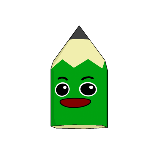 　　年　　　月　　　日　　氏名　　　　　　　　　１．私の仕事は、　　　　　　　　　　　　　　　　　　　　　　　　　　　です。２．仕事のなかで、充実感ややりがいを感じるのは、　　　　　　　　　　　　　　　　　　　　　　　　　　　　　　　　　ときです。３．仕事以外の生活で、充実感ややりがいを感じるのは、　　　　　　　　　　　　　　　　　　　　　　　　　　　　　　　　　ときです。４．仕事をしていて大変さを感じるのは、　　　　　　　　　　　　　　　　　　　　　　　　　　　　　　　　　ときです。５．仕事をするうえで、大切にしてきたことは、　　　　　　　　　　　　　　　　　　　　　　　　　　　　　　　です。